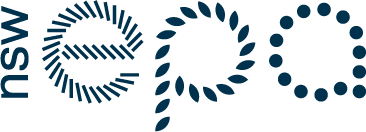 NSW Site Auditor SchemeSite Audit StatementA site audit statement summarises the findings of a site audit. For full details of the site auditor’s findings, evaluations and conclusions, refer to the associated site audit report.This form was approved under the Contaminated Land Management Act 1997 
on 12 October 2017. For information about completing this form, go to Part IV.Part I: Site audit identificationSite audit statement no. This site audit is a: statutory auditnon-statutory audit within the meaning of the  Management Act 1997.Site auditor details (As accredited under the Contaminated Land Management Act 1997)Name Company Address 	Postcode Phone Email Site detailsAddress 	Postcode Property description (Attach a separate list if several properties are included in the site audit.)Local government area Area of site (include units, e.g. hectares) Current zoning Regulation and notificationTo the best of my knowledge: the site is the subject of a declaration, order, agreement, proposal or notice under the Contaminated Land Management Act 1997 or the Environmentally Hazardous Chemicals Act 1985, as follows: (provide the no. if applicable)Declaration no. Order no. Proposal no. Notice no. the site is not the subject of a declaration, order, proposal or notice under the Contaminated Land Management Act 1997 or the Environmentally Hazardous Chemicals Act 1985.To the best of my knowledge: the site has been notified to the EPA under section 60 of the Contaminated Land Management Act 1997the site has not been notified to the EPA under section 60 of the Contaminated Land Management Act 1997. Site audit commissioned byName Company Address 	Postcode Phone Email Contact details for contact person (if different from above)Name Phone Email Nature of statutory requirements (not applicable for non-statutory audits)Requirements under the Contaminated Land Management Act 1997 
(e.g. management order; please specify, including date of issue)Requirements imposed by an environmental planning instrument 
(please specify, including date of issue)Development consent requirements under the Environmental Planning and Assessment Act 1979 (please specify consent authority and date of issue)Requirements under other legislation (please specify, including date of issue)Purpose of site auditA1 To determine land use suitability Intended uses of the land:ORA2 To determine land use suitability subject to compliance with either an active or passive environmental management planIntended uses of the land:______________________________________________OR(Tick all that apply)B1 To determine the nature and extent of contaminationB2 To determine the appropriateness of: an investigation plana remediation plan a management planB3 To determine the appropriateness of a site testing plan to determine if groundwater is safe and suitable for its intended use as required by the Temporary Water Restrictions Order for the Botany Sands Groundwater Resource 2017B4 To determine the compliance with an approved: voluntary management proposal ormanagement order under the Contaminated Land Management Act 1997 B5 To determine if the land can be made suitable for a particular use (or uses) if the site is remediated or managed in accordance with a specified plan. Intended uses of the land: Information sources for site auditConsultancies which conducted the site investigations and/or remediation:Titles of reports reviewed: Other information reviewed, including previous site audit reports and statements relating to the site: Site audit report detailsTitle Report no. 	Date Part II: Auditor’s findingsPlease complete either Section A1, Section A2 or Section B, not more than one section. (Strike out the irrelevant sections.)Use Section A1 where site investigation and/or remediation has been completed and a conclusion can be drawn on the suitability of land uses without the implementation of an environmental management plan.Use Section A2 where site investigation and/or remediation has been completed and a conclusion can be drawn on the suitability of land uses with the implementation of an active or passive environmental management plan.Use Section B where the audit is to determine: (B1) the nature and extent of contamination, and/or (B2) the appropriateness of an investigation, remediation or management plan, and/or (B3) the appropriateness of a site testing plan in accordance with the Temporary Water Restrictions Order for the Botany Sands Groundwater Source 2017, and/or (B4) whether the terms of the approved voluntary management proposal or management order have been complied with, and/or (B5) whether the site can be made suitable for a specified land use (or uses) if the site is remediated or managed in accordance with the implementation of a specified plan.Section A1I certify that, in my opinion:The site is suitable for the following uses: (Tick all appropriate uses and strike out those not applicable.)Residential, including substantial vegetable garden and poultryResidential, including substantial vegetable garden, excluding poultryResidential with accessible soil, including garden (minimal home-grown produce contributing less than 10% fruit and vegetable intake), excluding poultryDay care centre, preschool, primary schoolResidential with minimal opportunity for soil access, including unitsSecondary schoolPark, recreational open space, playing fieldCommercial/industrialOther (please specify): ORI certify that, in my opinion, the site is not suitable for any use due to the risk of harm from contamination.Overall comments: Section A2I certify that, in my opinion:Subject to compliance with the attached environmental management plan (EMP), 
the site is suitable for the following uses: (Tick all appropriate uses and strike out those not applicable.)Residential, including substantial vegetable garden and poultryResidential, including substantial vegetable garden, excluding poultryResidential with accessible soil, including garden (minimal home-grown produce contributing less than 10% fruit and vegetable intake), excluding poultryDay care centre, preschool, primary schoolResidential with minimal opportunity for soil access, including unitsSecondary schoolPark, recreational open space, playing fieldCommercial/industrialOther (please specify):EMP detailsTitleAuthorDate	No. of pagesEMP summaryThis EMP (attached) is required to be implemented to address residual contamination on the site. The EMP: (Tick appropriate box and strike out the other option.)requires operation and/or maintenance of active control systemsrequires maintenance of passive control systems only3.Purpose of the EMP:Description of the nature of the residual contamination:Summary of the actions required by the EMP:How the EMP can reasonably be made to be legally enforceable:How there will be appropriate public notification:Overall comments:Section BPurpose of the plan which is the subject of this audit:I certify that, in my opinion:(B1)The nature and extent of the contamination has been appropriately determinedThe nature and extent of the contamination has not been appropriately determinedAND/OR (B2)The investigation, remediation or management plan is appropriate for the purpose stated aboveThe investigation, remediation or management plan is not appropriate for the purpose stated aboveAND/OR (B3)The site testing plan: is appropriate to determine is not appropriate to determine if groundwater is safe and suitable for its intended use as required by the Temporary Water Restrictions Order for the Botany Sands Groundwater Resource 2017AND/OR (B4)The terms of the approved voluntary management proposal* or management order** (strike out as appropriate): have been complied with have not been complied with.*voluntary management proposal no.**management order no. AND/OR (B5)The site can be made suitable for the following uses: (Tick all appropriate uses and strike out those not applicable.)Residential, including substantial vegetable garden and poultryResidential, including substantial vegetable garden, excluding poultryResidential with accessible soil, including garden (minimal home-grown produce contributing less than 10% fruit and vegetable intake), excluding poultryDay care centre, preschool, primary schoolResidential with minimal opportunity for soil access, including unitsSecondary schoolPark, recreational open space, playing fieldCommercial/industrialOther (please specify): IF the site is remediated/managed* in accordance with the following plan (attached): *Strike out as appropriatePlan title Plan author	Plan date	No. of pagesSUBJECT to compliance with the following condition(s):Overall comments:Part III: Auditor’s declarationI am accredited as a site auditor by the NSW Environment Protection Authority (EPA) under the  Management Act 1997. Accreditation no. I certify that:I have completed the site audit free of any conflicts of interest as defined in the Contaminated Land Management Act 1997, andwith due regard to relevant laws and guidelines, I have examined and am familiar with the reports and information referred to in Part I of this site audit, andon the basis of inquiries I have made of those individuals immediately responsible for making those reports and obtaining the information referred to in this statement, those reports and that information are, to the best of my knowledge, true, accurate and complete, andthis statement is, to the best of my knowledge, true, accurate and complete.I am aware that there are penalties under the Contaminated Land Management Act 1997 for wilfully making false or misleading statements.Signed Date Part IV: Explanatory notesTo be complete, a site audit statement form must be issued with all four parts.How to complete this formPart IPart I identifies the auditor, the site, the purpose of the audit and the information used by the auditor in making the site audit findings.Part IIPart II contains the auditor’s opinion of the suitability of the site for specified uses or of the appropriateness of an investigation, or remediation plan or management plan which may enable a particular use. It sets out succinct and definitive information to assist decision-making about the use or uses of the site or a plan or proposal to manage or remediate the site.The auditor is to complete either Section A1 or Section A2 or Section B of Part II, not more than one section.Section A1In Section A1 the auditor may conclude that the land is suitable for a specified use or uses OR not suitable for any beneficial use due to the risk of harm from contamination.By certifying that the site is suitable, an auditor declares that, at the time of completion of the site audit, no further investigation or remediation or management of the site was needed to render the site fit for the specified use(s). Conditions must not be imposed on a Section A1 site audit statement. Auditors may include comments which are key observations in light of the audit which are not directly related to the suitability of the site for the use(s). These observations may cover aspects relating to the broader environmental context to aid decision-making in relation to the site.Section A2In Section A2 the auditor may conclude that the land is suitable for a specified use(s) subject to a condition for implementation of an environmental management plan (EMP). Environmental management planWithin the context of contaminated sites management, an EMP (sometimes also called a ‘site management plan’) means a plan which addresses the integration of environmental mitigation and monitoring measures for soil, groundwater and/or hazardous ground gases throughout an existing or proposed land use. An EMP succinctly describes the nature and location of contamination remaining on site and states what the objectives of the plan are, how contaminants will be managed, who will be responsible for the plan’s implementation and over what time frame actions specified in the plan will take place.By certifying that the site is suitable subject to implementation of an EMP, an auditor declares that, at the time of completion of the site audit, there was sufficient information satisfying guidelines made or approved under the Contaminated Land Management Act 1997 (CLM Act) to determine that implementation of the EMP was feasible and would enable the specified use(s) of the site and no further investigation or remediation of the site was needed to render the site fit for the specified use(s). Implementation of an EMP is required to ensure the site remains suitable for the specified use(s). The plan should be legally enforceable: for example, a requirement of a notice under the CLM Act or a development consent condition issued by a planning authority. There should also be appropriate public notification of the plan, e.g. on a certificate issued under s.149 of the Environmental Planning and Assessment Act 1979. Active or passive control systemsAuditors must specify whether the EMP requires operation and/or maintenance of active control systems or requires maintenance of passive control systems only. Active management systems usually incorporate mechanical components and/or require monitoring and, because of this, regular maintenance and inspection are necessary. Most active management systems are applied at sites where if the systems are not implemented an unacceptable risk may occur. Passive management systems usually require minimal management and maintenance and do not usually incorporate mechanical components.  Auditor’s commentsAuditors may also include comments which are key observations in light of the audit which are not directly related to the suitability of the site for the use(s). These observations may cover aspects relating to the broader environmental context to aid decision-making in relation to the site.Section BIn Section B the auditor draws conclusions on the nature and extent of contamination, and/or suitability of plans relating to the investigation, remediation or management of the land, and/or the appropriateness of a site testing plan in accordance with the Temporary Water Restrictions Order for the Botany Sands Groundwater Source 2017, and/or whether the terms of an approved voluntary management proposal or management order made under the CLM Act have been complied with, and/or whether the site can be made suitable for a specified land use or uses if the site is remediated or managed in accordance with the implementation of a specified plan.By certifying that a site can be made suitable for a use or uses if remediated or managed in accordance with a specified plan, the auditor declares that, at the time the audit was completed, there was sufficient information satisfying guidelines made or approved under the CLM Act to determine that implementation of the plan was feasible and would enable the specified use(s) of the site in the future.For a site that can be made suitable, any conditions specified by the auditor in Section B should be limited to minor modifications or additions to the specified plan. However, if the auditor considers that further audits of the site (e.g. to validate remediation) are required, the auditor must note this as a condition in the site audit statement. The condition must not specify an individual auditor, only that further audits are required.Auditors may also include comments which are observations in light of the audit which provide a more complete understanding of the environmental context to aid decision-making in relation to the site.Part IIIIn Part III the auditor certifies their standing as an accredited auditor under the CLM Act and makes other relevant declarations.Where to send completed formsIn addition to furnishing a copy of the audit statement to the person(s) who commissioned the site audit, statutory site audit statements must be sent to the NSW Environment Protection Authority: 
nswauditors@epa.nsw.gov.au or as specified by the EPAAND the local council for the land which is the subject of the audit.